REQUERIMENTO Nº 21/2018Requer Voto de Pesar pelo falecimento da SRA. ANÁLIA ALVES DOS SANTOS SILONI, ocorrido recentemente. Senhor Presidente, Nos termos do Art. 102, Inciso IV, do Regimento Interno desta Casa de Leis, requeiro a Vossa Excelência que se digne a registrar nos anais desta Casa de Leis voto de profundo pesar pelo falecimento da Sra. Anália Alves dos Santos Siloni, ocorrido no último dia 09 de janeiro. Requeiro, ainda, que desta manifestação seja dada ciência aos seus familiares, encaminhando cópia do presente à Rua Nicarágua, 79, Vila Sartori, nesta cidade.Justificativa:A Sra. Anália Alves dos Santos Siloni tinha 69 anos e era viúva de João Siloni e deixou os filhos João Roberto, Márcia Elena, Ana Lúcia e Érika Cristina.Benquista por todos os familiares e amigos, seu passamento causou grande consternação e saudades; todavia, sua memória há de ser cultuada por todos que em vida a amaram.Que Deus esteja presente nesse momento de separação e dor, para lhes dar força e consolo.É, pois, este o Voto, através da Câmara de Vereadores, em homenagem póstuma e em sinal de solidariedade.                    Plenário “Dr. Tancredo Neves”, 10 de janeiro de 2018. José Antonio FerreiraDr. José-Vereador-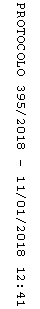 